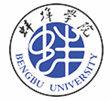 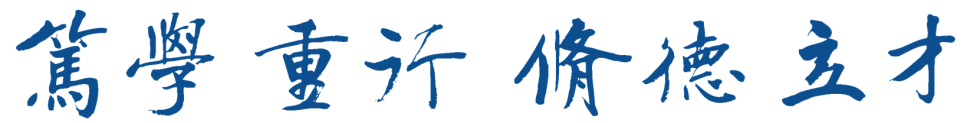 中心组学习第20210610期主要内容1. 《论中国共产党历史》（习近平）篇目   （1）知史爱党，知史爱国（P7—P13）（2）深刻总结经济特区建设的宝贵经验（P187—P192）（3）在庆祝改革开放四十周年大会上的讲话（P213—P238）（4）兴办经济特区是党和国家为推进改革开放和社会主义现代化建设进行的伟大创举（P287—P291）2. 《毛泽东邓小平江泽民胡锦涛关于中国共产党历史论述摘编》篇目    邓小平、江泽民、胡锦涛重要论述（P63—P169）3. 《中国共产党简史》篇目第七章、第八章、第九章（P217--380）4. 《坚持四项基本原则》…………………………………………………… 15. 《解放思想，实事求是，团结一致向前看》……………………………… 236. 习近平《在中国科学院第二十次院士大会、中国工程院第十五次院士大会、中国科协第十次全国代表大会上的讲话……………………………34                               党委宣传部                              2021年6月10日坚持四项基本原则来源：新华网1979年3月30日，邓小平代表中共中央在北京召开的理论工作务虚会上作了题为《坚持四项基本原则》的讲话。同志们：党的理论工作务虚会已经开了一段时间了。在会议临近结束的时候，我受党中央的委托来向大家讲几点意见。一、 形势和任务这次会议是根据党的十一届三中全全的决定举行的。党的十一届三中全会和全会以前的中央工作会议，肯定了党中央在粉碎“四人帮”以来所进行的巨大工作，认为揭批林彪、“四人帮”的群众运动就全国范围来说已经可以胜利结束，决定把全党的工作的着重点从今年起转移到社会主义现代化建设方面来。三中全会解决了党的历史上所遗留的一系列重大问题，以便团结全党、全军和全国各族人民，向着四个现代化的宏伟目标前进。这两次会议在党的历史上是有重大意义的。在三中全会以后召开的这次理论工作务虚会上，大家敞开思想，各抒己见，提出了不少值得注意、需要研究的问题，总的说来开得是有成绩的。我在中央工作会议上讲过，我们要解放思想，开动脑筋，实事求是，团结一致向前看。现在还是要坚定不移地执行这个方针。重要的是，要从实际出发，密切结合当前的形势和任务，进一步宣传和贯彻这个方针。对于粉碎“四人帮”以来特别是三中全会以来的形势，必须有足够的、全面的估计。粉碎“四人帮”两年半以来，我们已经基本上摧毁了“四人帮”的反革命政治势力，调整和充实了各级领导班子，党、政、军的领导权基本上掌握在人民可以信赖的干部手中，党、政、军的工作也基本上恢复了正常秩序。这是一个非常重大和来之不易的成就。我们已经摆脱了林彪、“四人帮”所造成的十年混乱，获得了一个安定团结的政治局面，这是我们的社会主义现代化建设事业必不可少的条件和保证。我们在座的每一个人，我们全党的党员，尤其是担负领导责任的党员，都要十分注意珍惜和维护这个政治局面。安定团结当然是有原则的。经过对林彪、“四人帮”的揭发批判，特别是经过去年冬天的中央工作会议和三中全会关于思想理论问题的讨论，可以说，在思想政治方向方面，我们已经基本上回到马列主义、毛泽东思想的正确轨道上来，我们将永远沿着这个轨道前进。国民经济状况已经好转，各部门的生产得到迅速恢复。上述的政治和经济形势，使全党有可能把工作着重点从今年起转移到社会主义现代化建设上来。这是我国历史上的一个伟大的转折。虽然过去我们已经进行了多年的社会主义建设，但是我们仍然有足够的理由说，这是一个新的历史发展阶段的开端。三个多月形势的发展，充分证明三中全会的方针是正确的，是受到全党和全国各族人民坚决拥护的。就全国范围来说，安定团结的局面正在继续巩固，党内外生动活泼的民主生活正在继续发展；党的优良传统有了很大恢复，党内外的思想有了很大解放，实事求是的作风日益深入人心；党的各项政策的落实调动了党内外千百万人的积极性；三中全会关于农业的两个文件得到广大农民和农村干部的热烈欢迎。我国对越南自卫反击战的胜利，大大提高了我国在国际反霸权主义斗争中的威望，也大大提高了人民解放军在全国人民中的威望。经过这次自卫反击战，说明我们的军队仍然不愧是英勇善战的人民解放军，不愧是保卫我们社会主义现代化建设的伟大长城。还必须着重指出，两年多来我们进行了大量的外交工作，为实现四个现代化争取到了一个很好的国际环境。从这次自卫反击战的国际反应来看，绝大多数人是从心里同情我们的。现在可以看得更清楚，毛泽东同志在他晚年为我们制定的关于三个世界划分的理论，关于中国站在第三世界一边，加强同第三世界国家的团结，争取第二世界国家共同反霸，并且同美国、日本建立正常外交关系的决策，是多么英明，多么富有远见。这一国际战略原则，对于团结世界人民反对霸权主义，改变世界政治力量对比，对于打破苏联霸权主义企图在国际上孤立我们的狂妄计划，改善我们的国际环境，提高我国的国际威望，起了不可估量的作用。总之，从各方面看，我们国家的面貌比之林彪“四人帮”横行时期已经发生了根本的变化。全党、全军和全国各族人民，在党中央的正确领导下，对于我们伟大社会主义祖国的前途，重新充满了希望和信心。谁要是不充分估计这一切，谁就要犯极大的错误。另一方面，我们还有困难，而且有些困难是比较严重的。不看到这一点，也会犯大错误。首先，我们对于被林彪、“四人帮”长期破坏的我国的经济状况，要有个清醒的估计，要有个统一的看法。过去十多年来，我们一直没有摆脱经济比例的严重失调，而没有按比例发展就不可能有稳定的、确实可靠的高速度。看来，我们的经济，我们的农业、工业、基建、交通，内外贸易，财政金融，在总的前进的过程中都还需要有一段调整的时间，才能由不同程度的不平衡走向比较平衡。这次调整同六十年代初期的调整不同。这次调整是前进中的调整，是为了给实现四个现代化打好稳固的基础。但是局部的后退是必要的，有些不切实际的和对整个经济害多利少的高指标要坚决降下来，有些管理不善、严重亏损的企业要限期整顿，甚至于停下来整顿。退一步才能进两步。同时，为了有效地实现四个现代化，必须认真解决各种经济体制问题，这也是一种很大规模的很复杂的调整。我们今年能把第一年的调整工作做好，就是一个巨大的前进，就是为工作着重点转移创造良好的开端。在经济比例失调的条件下，下决心进行必要的正确的调整，是我们的经济走向正常的、稳定的发展的前提。这在全国解放初期和六十年代初期两次调整的历史经验已经充分证明了。因此，我们要告诉全国人民，必须这样做才能更好地前进；在调整的过程中，要坚决相信和服从党和政府的安排。我们要看到，这次调整工作同六十年代初期那一次相比，既有许多有利的条件，也有一些困难。那次调整，各级领导力量和党内外的组织性纪律性都比现在好，不象现在这样还存在着某些政治上、思想上的不安定因素。现在，由于林彪、“四人帮”十年捣乱所欠下的帐和留下的毒，各地的负担很重。林彪、“四人帮”的流毒，特别是派性和无政府主义的流毒，同一些怀疑社会主义、怀疑无产阶级专政、怀疑党的领导、怀疑马列主义毛泽东思想的思潮相结合，开始在一小部分人中间蔓延。我们有些干部，面对着崭新的历史任务，思想还不够解放，不善于研究新情况，解决新问题。此外，小生产的习惯势力和官僚主义的习惯势力，还顽强地纠缠着我们。很明显，在这种情况下进行涉及面很广的调整工作，如果没有强有力的集中领导和严格的组织性纪律性，如果不大力加强稳定社会政治秩序的工作和教育，如果不坚决搞好党风，进一步恢复党的实事求是、群众路线和艰苦奋斗的优良传统，就可能出现一些本来可以避免的大大小小的乱子，使我们的现代化建设在刚刚迈出第一步的时候就遇到严重的障碍。现在中央决定，成立财政经济委员会，由陈云、李先念两同志挂帅，统一管理全国的财政经济工作和目前的调整工作。中央、国务院和各地领导机构已经采取了并将继续采取一系列措施，在坚决发扬民主的同时，大力稳定社会秩序，加强社会主义法制，确保安定团结。中央和各地党的纪律检查委员会已经陆续成立，它们的主要任务就是协助中央和各地党委搞好党风。我们完全有信心克服前进中的暂时的困难，领导全党和全国人民去夺取现代化建设的胜利。我们当前以及今后相当长一个历史时期的主要任务是什么？一句话，就是搞现代化建设。能否实现四个现代化，决定着我们国家的命运、民族的命运。在中国的现实条件下，搞好社会主义的四个现代化，就是坚持马克思主义，就是高举毛泽东思想伟大旗帜。你不抓住四个现代化，不从这个实际出发，就是脱离马克思主义，就是空谈马克思主义。社会主义现代化建设是我们当前最大的政治，因为它代表着人民的最大的利益、最根本的利益。现在，每一个党员、团员，每一个爱国的公民，都必须在党和政府的统一领导下，克服一切困难，千方百计地为实现四个现代化贡献出一切力量。二、实现四个现代化必须坚持四项基本原则要在本世纪内实现四个现代化，把我国建成一个社会主义强国，这是一个非常艰巨的任务。过去搞民主革命，要适合中国情况，走毛泽东同志开辟的农村包围城市的道路。现在搞建设，也要适合中国情况，走出一条中国式的现代化道路。要使中国实现四个现代化，至少有两个重要特点是必须看到的：一个是底子薄。帝国主义、封建主义、官僚资本主义长时期的破坏，使中国成了贫穷落后的国家。建国后我们的经济建设是有伟大成绩的，建立了比较完整的工业体系，培养了一批技术人才。我国工农业从解放以来直到去年的每年平均增长速度，在世界上是比较高的。但是由于底子太薄，现在中国仍然是世界上很贫穷的国家之一。中国的科学技术力量很不足，科学技术水平从总体上看要比世界先进国家落后二三十年。过去三十年中，我们的经济经过两起两落，特别是林彪、“四人帮”在一九六六年到一九七六年这十年对国民经济的大破坏，后果极其严重。现在我们要调整，也就是为了进一步消除这个严重的后果。第二条是人口多，耕地少。现在全国人口有九亿多，其中百分之八十是农民。人多有好的一面，也有不利的一面。在生产还不够发展的条件下，吃饭、教育和就业就都成为严重的问题。我们要大力加强计划生育工作，但是即使若干年后人口不再增加，人口多的问题在一段时间内也仍然存在。我们地大物博，这是我们的优越条件。但有很多资源还没有勘探清楚，没有开采和使用，所以还不是现实的生产资料。土地面积广大，但是耕地很少。耕地少，人口多特别是农民多，这种情况不是很容易改变的。这就成为中国现代化建设必须考虑的特点。中国式的现代化，必须从中国的特点出发。比方说，现代化的生产只需要较少的人就够了，而我们人口这样多，怎样两方面兼顾？不统筹兼顾，我们就会长期面对着一个就业不充分的社会问题。这里问题很多，需要全党做实际工作和理论工作的同志共同研究，我们也一定能找出适当的办法来妥善解决。我今天不说这方面的问题。我今天要说的是思想政治方面的问题。中央认为，我们要在中国实现四个现代化，必须在思想政治上坚持四项基本原则。这是实现四个现代化的根本前提。这四项是：第一，必须坚持社会主义道路；第二，必须坚持无产阶级专政；第三，必须坚持共产党的领导；第四，必须坚持马列主义、毛泽东思想。大家知道，这四项基本原则并不是新的东西，是我们党长期以来所一贯坚持的。粉碎“四人帮”以至三中全会以来，党中央实行的一系列方针政策，一直是坚持这四项基本原则的。我们从实践上和理论上，都批判了“四人帮”那种以极左面目出现的主张普遍贫穷的假社会主义。我们坚持了社会主义公有制和按劳分配的原则。我们坚持自力更生为主、争取外援为辅、学习和引进外国先进技术发展我国社会主义经济建设的方针。我们努力按照客观经济规律办事。也就是说，我们坚持了科学社会主义。我们粉碎了“四人帮”的封建法西斯主义，平反了大量冤案，解决了历史上遗留的一系列问题，巩固了无产阶级专政，恢复和发扬了社会主义民主，特别是三中全会以后，出现了毛泽东同志生前多年盼望实现的生动活泼的政治局面。我们恢复了遭到破坏的党的三大作风，健全了党的民主集中制，增强了全党的团结、党和群众的团结，从而大大提高了党的威信，加强了党对国家和社会生活的领导。我们破除了林彪和“四人帮”所制造的精神枷锁，坚持领袖是人不是神；坚持完整地、准确地掌握马列主义、毛泽东思想的科学体系；坚持从实际出发，实事求是。这就恢复了毛泽东思想的本来面目，维护了毛泽东同志作为一个伟大革命家在中国革命史和世界革命史上应当享有的崇高地位。尽管如此，中央认为今天还是有很大的必要来强调宣传这四项基本原则。因为现在一方面，党内有一部分同志还深受林彪、“四人帮”极左思潮的毒害，有极少数人甚至散布流言蜚语，攻击中央在粉碎“四人帮”以来特别是三中全会以来所实行的一系列方针政策违反马列主义、毛泽东思想；另一方面，社会上有极少数人正在散布怀疑或反对这四项基本原则的思潮，而党内也有个别同志不但不承认这种思潮的危险，甚至直接间接地加以某种程度的支持。虽然这几种人在党内外都是极少数，但是不能因为他们是极少数而忽视他们的作用。事实证明，他们不但可以而且已经对我们的事业造成很大的危害。因此，我们必须一方面继续坚定地肃清“四人帮”的流毒，帮助一部分还在中毒的同志觉悟过来，并且对极少数人所散布的诽谤党中央的反动言论给予痛击；另一方面用巨大的努力同怀疑上面所说的四项基本原则的思潮作坚决的斗争。这两种思潮都是违背马列主义、毛泽东思想的，都是妨碍我们的社会主义现代化建设事业的前进的。关于林彪、“四人帮”所散布的极左思潮（毫无疑问，这种思潮也是反对四项基本原则的，只是从“左”面来反对），我们过去已经进行了大量的批判，今后还需要继续开展这种批判，不能放松。现在，我想着重对从右面来怀疑或反对四项基本原则的思潮进行一些批判。第一条，我们必须坚持社会主义道路。现在有一些人散布所谓社会主义不如资本主义的言论。一定要彻底驳倒这种言论。首先，只有社会主义才能救中国，这是中国人民从五四运动到现在六十年来的切身体验中得出的不可动摇的历史结论。中国离开社会主义就必然退回到半封建半殖民地。中国绝大多数人决不允许历史倒退。其次，社会主义的中国在经济、技术、文化等方面现在还不如发达的资本主义国家，这是事实。但是这不是社会主义制度造成的，从根本上说，是解放以前的历史造成的，是帝国主义和封建主义造成的。社会主义革命已经使我国大大缩短了同发达资本主义国家在经济发展方面的差距。我们尽管犯过一些错误，但我们还是在三十年间取得了旧中国几百年、几千年所没有取得过的进步。我们的经济建设曾经有过较快的发展速度。现在我们总结了经验，纠正了错误，毫无疑问将来会比任何资本主义国家发展得都快，并且比较稳定而持久。至于国民生产总值按人口平均数赶上和超过发达的资本主义国家，那当然需要相当长的时间。再次，社会主义制度和资本主义制度哪个好？当然是社会主义制度好。社会主义国家所以在某些情况下也犯严重错误，甚至出现林彪、“四人帮”的破坏这种严重曲折，固然有主观的原因，根本上还是旧社会长时期历史遗留的影响造成的，这种影响不可能在一个早上就用扫帚扫光。有长期封建历史的资本主义国家如英、法、德、日、意的发展，也都有过重大的曲折和反复（英、法出现过反革命复辟，德、日、意出现过法西斯统治）。但是，我们依靠社会主义制度，用自己的力量比较顺利地战胜了林彪、“四人帮”，使国家很快又走上了安定团结、健康发展的道路。社会主义的经济是以公有制为基础的，生产是为了最大限度地满足人民的物质、文化需要，而不是为了剥削。由于社会主义制度的这些特点，我国人民能有共同的政治经济社会理想，共同的道德标准。以上这些，资本主义社会永远不可能有。资本主义无论如何不能摆脱百万富翁的超级利润，不能摆脱剥削和掠夺，不能摆脱经济危机，不能形成共同的理想和道德，不能避免各种极端严重的犯罪、堕落、绝望。资本主义已经有了几百年历史，各国人民在资本主义制度下所发展的科学和技术，所积累的各种有益的知识和经验，都是我们必须继承和学习的。我们要有计划、有选择地引进资本主义国家的先进技术和其他对我们有益的东西，但是我们决不学习和引进资本主义制度，决不学习和引进各种丑恶颓废的东西。如果发达的资本主义国家摆脱了资本主义制度，它们的经济文化肯定还会有更大的进步。所以资本主义国家中一切要求社会进步的政治力量也在努力研究和宣传社会主义，努力为消灭资本主义社会的各种不公道、不合理现象直至实现社会主义革命而斗争。我们要向人民特别是青年介绍资本主义国家中进步和有益的东西，批判资本主义国家中反动和腐朽的东西。第二条，我们必须坚持无产阶级专政。我们已经作了大量的宣传，说明无产阶级专政对于人民来说就是社会主义民主，是工人、农民、知识分子和其他劳动者所共同享受的民主，是历史上最广泛的民主。在民主的实践方面，我们过去作得不够，并且犯过错误。林彪、“四人帮”宣传什么“全面专政”，对人民实行封建法西斯专政，我们已彻底粉碎了这个专政。这与无产阶级专政毫无共同之点，而且完全相反。现在我们已经坚决纠正了过去的错误，并且采取各种措施继续努力扩大党内民主和人民民主。没有民主就没有社会主义，就没有社会主义的现代化。当然，民主化和现代化一样，也要一步一步地前进。社会主义愈发展，民主也愈发展。这是确定无疑的。但是发展社会主义民主，决不是可以不要对敌视社会主义的势力实行无产阶级专政。我们反对把阶级斗争扩大化，不认为党内有一个资产阶级，也不认为在社会主义制度下，在确已消灭了剥削阶级和剥削条件之后还会产生一个资产阶级或其他剥削阶级。但是我们必须看到，在社会主义社会，仍然有反革命分子，有敌特分子，有各种破坏社会主义秩序的刑事犯罪分子和其他坏分子，有贪污盗窃、投机倒把的新剥削分子，并且这种现象在长时期内不可能完全消灭。同他们的斗争不同于过去历史上的阶级对阶级的斗争（他们不可能形成一个公开的完整的阶级），但仍然是一种特殊形式的阶级斗争，或者说是历史上的阶级斗争在社会主义条件下的特殊形式的遗留。对于这一切反社会主义的分子仍然必须实行专政，不对他们专政，就不可能有社会主义民主。这种专政是国内斗争，有些同时也是国际斗争，两者实际上是不可分的。因此，在阶级斗争存在的条件下，在帝国主义、霸权主义存在的条件下，不可能设想国家的专政职能的消亡，不可能设想常备军、公安机关、法庭、监狱等等的消亡。它们的存在同社会主义国家的民主化并不矛盾，它们的正确有效的工作不是妨碍而是保证社会主义国家的民主化。事实上，没有无产阶级专政，我们就不可能保卫从而也不可能建设社会主义。第三条，我们必须坚持共产党的领导。自有国际共产主义运动以来，就证明了没有无产阶级的政党就不可能有国际共产主义运动。自从十月革命以来，更证明了没有共产党的领导就不可能有社会主义革命，不可能有无产阶级专政，不可能有社会主义建设。列宁说：“无产阶级专政是对旧社会的势力和传统进行的顽强斗争，流血的和不流血的，暴力的和和平的，军事的和经济的，教育的和行政的斗争，……没有铁一般的和在斗争中锻炼出来的党，没有为本阶级全体忠实的人所信赖的党，没有善于考察群众情绪和影响群众情绪的党，要顺利地进行这种斗争是不可能的。”列宁所说的这个真理，现在仍然有效。在中国，在五四运动以来的六十年中，除了中国共产党，根本不存在另外一个象列宁所说的联系广大劳动群众的党。没有中国共产党，就没有社会主义的新中国。林彪、“四人帮”的倒行逆施所以不但引起全党而且引起全国人民的坚决反抗，正是因为他们踢开了久经考验并与人民群众建立了血肉联系的领导者中国共产党。而粉碎“四人帮”以后特别是三中全会以后党的威信在全国人民中所以普遍提高，正是因为全国人民把他们对于前途的一切希望寄托在党的领导上。一九七六年的天安门广场悼念周恩来总理的群众运动，尽管不是党有组织地领导的运动，仍然是一个坚决拥护党的领导而反对“四人帮”的运动，参加这个运动的群众的革命觉悟同党多年来的教育是不可分的，而且他们中间的主要积极分子正是党团员。因此，决不能把天安门广场那个群众运动看成为与党的领导无关的象五四运动那样纯粹自发的运动。事实上，离开了中国共产党的领导，谁来组织社会主义的经济、政治、军事和文化？谁来组织中国的四个现代化？在今天的中国，决不应该离开党的领导而歌颂群众的自发性。党的领导当然不会没有错误，而党如何才能密切联系群众，实施正确的和有效的领导，也还是一个必须认真考虑和努力解决的问题，但是这决不能成为要求削弱和取消党的领导的理由。我们党经历过多次错误，但是我们每一次都依靠党而不是离开党纠正了自己的错误。今天的党中央坚持发扬党的民主和人民民主，并且坚决纠正过去所犯的错误。在这样的情况下，竟然要求削弱甚至取消党的领导，更是广大群众所不能容许的。这事实上只能导致无政府主义，导致社会主义事业的瓦解和覆灭。林彪、“四人帮”踢开党委闹革命，闹出一场什么“革命”，大家都很清楚。今天如果踢开党委闹民主，会闹出一场什么“民主”，难道不同样清楚吗？一九六六年本来是中国经济经过几年调整得到迅速发展的一年，但是林彪、“四人帮”一闹，经济受到了严重破坏。现在中国经济正在党中央和国务院的领导下重新走上健康发展的道路，如果再让有些人到处踢开党委去闹，那就只能把四个现代化吹得精光。这不是危言耸听，而是大量实践所证明了的客观真理。第四条，我们必须坚持马列主义、毛泽东思想。我们同林彪、“四人帮”斗争的中心内容之一，就是反对他们伪造、篡改、割裂马列主义、毛泽东思想。我们粉碎了“四人帮”，使马列主义、毛泽东思想重新恢复了它的科学面目，成为我们行动的指南。这是全党和全国人民的一个伟大胜利。但是有极少数人不这样想。他们或者公然反对马列主义的基本原理，或者口头上拥护马列主义，但是反对马列主义普遍真理与中国革命实践相结合而产主的毛泽东思想。我们必须反对所有这些错误的思潮。有些同志说，我们只拥护“正确的毛泽东思想”，而不拥护“错误的毛泽东思想”。这种说法也是错误的。我们坚持的和要当作行动指南的是马列主义、毛泽东思想的基本原理，或者说是由这些基本原理构成的科学体系。至于个别的论断，那末，无论马克思、列宁和毛泽东同志，都不免有这样那样的失误。但是这些都不属于马列主义、毛泽东思想的基本原理所构成的科学体系。现在我着重谈谈毛泽东思想。中国反帝反封建革命经历过无数次悲惨的失败。难道不是毛泽东思想才使约占全人类四分之一的中国人民找到正确的革命道路，并在一九四九年获得全国解放，在一九五六年基本上完成社会主义改造吗？这一系列伟大的胜利不但根本改变了中国的命运，也改变了世界的形势。毛泽东思想在世界上是同反霸权主义的斗争分不开的，而打着社会主义旗号实行霸权主义正是取得了政权的马列主义党背叛社会主义原则的最显著标志。我们在前面说，毛泽东同志在他的晚年还提出了关于三个世界划分的理论，并且亲自开创了中美关系和中日关系的新阶段，从而为世界反霸斗争和世界政治前途创造了新的发展条件。我们能在今天的国际环境中着手进行四个现代化建设，不能不铭记毛泽东同志的功绩。毛泽东同志同任何别人一样，也有他的缺点和错误。但是，在他的伟大的一生中的这些错误，怎么能够同他对人民的不朽贡献相比拟呢？在分析他的缺点和错误的时候，我们当然要承认个人的责任，但是更重要的是要分析历史的复杂的背景。只有这样，我们才是公正地、科学地、也就是马克思主义地对待历史，对待历史人物。如果谁在对待这样严肃的问题上离开了马克思主义，那末，他就会受到党和群众的责难。这有什么奇怪呢？毛泽东思想过去是中国革命的旗帜，今后将永远是中国社会主义事业和反霸权主义事业的旗帜，我们将永远高举毛泽东思想的旗帜前进。毛泽东同志的事业和思想，都不只是他个人的事业和思想，同时是他的战友、是党、是人民的事业和思想，是半个多世纪中国人民革命斗争经验的结晶。这正如马克思的情况一样。恩格斯在评价马克思的时候说，现代无产阶级只是依赖马克思才第一次意识到本身的地位和要求，意识到本身的解放条件。这难道是说个人创造了历史吗？历史是人民创造的，但是这丝毫不排斥人民对于杰出的个人的尊敬；而尊敬，当然不是迷信，不是把他当作神。总之，为了实现四个现代化，我们必须坚持社会主义道路，坚持无产阶级专政，坚持共产党的领导，坚持马列主义、毛泽东思想。中央认为，今天必须反复强调坚持这四项基本原则，因为某些人（哪怕只是极少数人）企图动摇这些基本原则。这是决不许可的。每个共产党员，更不必说每个党的思想理论工作者，决不允许在这个根本立场上有丝毫动摇。如果动摇了这四项基本原则中的任何一项，那就动摇了整个社会主义事业，整个现代化建设事业。中央这样提出问题，是不是小题大作？不是的。情况的发展使党不能不这样提出问题。最近一段时间内，在一些地方出现了少数人的闹事现象。有些坏分子不但不接受党和政府的负责人引导、劝告、解释，并且提出种种在行前不行能实现的或者根本不合理的要求，煽动、诱骗一部分群众冲击党政机关，占领办公室，实行静坐绝食，阻断交通，严重破坏工作秩序、生产秩序和社会秩序。不但如此，他们还耸人听闻地提出什么“反饥饿”、“要人权”等口号，在这些口号下煽动一部分人游行示威，蓄谋让外国人把他们的言论行动拿到世界上去广为宣传。有个所谓“中国人权小组”，居然贴出大字报，要求美国总统“关怀”中国的人权。这种公然要求外国人干涉中国内政的行为，是我们能够允许的吗？有个所谓“解冻社”，发表了一个宣言，公开反对无产阶级专政，说这是分裂人类的。我们能够允许这种公开反对宪法原则的“言论自由”吗？上海有个所谓“民主讨论会”，其中有些人诽谤毛泽东同志，打出大幅反革命标语，鼓吹“万恶之源是无产阶级专政”，要“坚决彻底批判中国共产党”，他们认为资本主义比社会主义好，因此中国现在不是搞四个现代化的问题，而是应当实行他们的所谓“社会改革”，也就是搞资本主义那一套。他们公开声言，他们的任务就是要解决“四人帮”没有解决的那些“走资派”。他们中间有的人要求到外国去“政治避难”，有的人甚至秘密同蒋特机构发生联系，策划破坏活动。很明显，这些人就是要千方百计地破坏我们工作着重点的转移。我们如果对这些严重现象熟视无睹，那我们的各级党政机关都只有被他们困扰得无法进行工作，还有什么可能考虑四个现代化？这些事件诚然是极少数，并且受到了绝大多数人的抵制，但是值得严重注意。第一，这些人一般都打着所谓民主的幌子，很容易淆惑视听。第二，这些人利用林彪、“四人帮”时期遗留下来的一些社会问题，很容易蒙蔽一部分目前有困难而政府一时还不能完全予以解决的群众。第三，这些人开始结成各种秘密的或者半公开的组织，一面在全国范围内互相串联，一面同台湾以及国外的政治力量相勾结。第四，这些人中还有一部分人同社会上的一些流氓组织以及“四人帮”的一些党羽相勾结，以扩大他们的破坏活动的范围。第五，这些人力图利用我们某些同志的这样或那样的不慎重的言论，作为他们的借口或护身符。以上的情况说明，同这些人的斗争不是很简单的、短时间就可以解决的问题。我们必须努力做好工作，把受他们蒙蔽的群众（其中许多是天真的青年）同这些反革命分子、坏分子分离开来，要按照法律，对这些反革命分子、坏分子进行严肃的处理。同时，我们也必须教育全党同志务必注意提高警惕，照顾大局，在中央的领导下团结一致，既要继续解放思想，坚决发扬民主，调动一切积极因素，又要努力克服一小部分群众特别是一小部分青年中间的思想混乱。我们一定要向人民和青年着重讲清楚民主问题。社会主义道路、无产阶级专政、共产党的领导、马列主义毛泽东思想，都同民主问题有关。什么是中国人民今天所需要的民主呢？中国人民今天所需要的民主，只能是社会主义民主或称人民民主，而不是资产阶级的个人主义的民主。人民的民主同对敌人的专政分不开，同民主基础上的集中也分不开。我们实行的是民主集中制，这就是民主基础上的集中和集中指导下的民主相结合。民主集中制是社会主义制度的一个不可分的组成部分。在社会主义制度之下，个人利益要服从集体利益，局部利益要服从整体利益，暂时利益要服从长远利益，或者叫做小局服从大局，小道理服从大道理。我们提倡和实行这些原则，决不是说可以不注意个人利益，不注意局部利益，不注意暂时利益，而是因为在社会主义制度之下，归根结底，个人利益和集体利益是统一的，局部利益和整体利益是统一的，暂时利益和长远利益是统一的。我们必须按照统筹兼顾的原则来调节各种利益的相互关系。如果相反，违反集体利益而追求个人利益，违反整体利益而追求局部利益，违反长远利益而追求暂时利益，那末，结果势必两头都受损失。民主和集中的关系，权利和义务的关系，归根结底，就是以上所说的各种利益的相互关系在政治上和法律上的表现。正因为这样，毛泽东同志才说，我们的目标，是想造成一个又有集中又有民主，又有纪律又有自由，又有统一意志，又有个人心情舒畅、生动活泼，那样一种政治局面。这就是社会主义民主的政治局面，这就是我们今天和今后所要努力实现的政治局而。我们过去对民主宣传得不够，实行得不够，制度上有许多不完善，因此，继续努力发扬民主，是我们全党今后一个长时期的坚定不移的目标。但是我们在宣传民主的时候，一定要把社会主义民主同资产阶级民主、个人主义民主严格地区别开来，一定要把对人民的民主和对敌人的专政结合起来，把民主和集中、民主和法制、民主和纪律、民主和党的领导结合起来。在我们目前经济生活还面临一系列困难，还需要进行一系列调整、整顿和改组的时候，特别要着重宣传个人利益服从集体利益、局部利益服从整体利益、暂时利益服从长远利益的道理。只有党内党外上上下下人人都注意照顾大局，我们才能够顺利地克服困难，夺取四个现代化的光明前途。反之，如果离开四项基本原则，抽象地空谈民主，那就必然会造成极端民主化和无政府主义的严重泛滥，造成安定团结政治局面的彻底破坏，造成四个现代化的彻底失败。那样，我们同林彪、“四人帮”的十年斗争就等于白费，中国就将重新陷于混乱、分裂、倒退和黑暗，中国人民就将失去一切希望。这不但是全国各族人民所极为关心的问题，也是全世界一切愿意中国强大的人们，甚至仅仅愿意同中国发展贸易的人们所极为关心的问题。这里还要提出一个社会风气问题。我们建国以后的十多年中，由于党和政府的正确领导，社会风气是健康的。在党的教育下成长起来的青少年，绝人多数怀抱崇高理想，热爱社会主义祖国，积极响应党和政府的号召，捍卫人民利益，维护社会秩序，处处表现夜好的献身精神和守纪律精神。青少年的这种风气和整个社会的风气互相影响，互相促进，受到全国人民和各国人士的赞许。但是过去的十来年中，林彪、“四人帮”把我们的党和政府搞乱了，把我们的社会搞乱了，也把不少青少年毒害了，社会主义的道德风尚受到了严重的损害。粉碎“四人帮”以后，情况有了很大的好转，但是他们的流毒在某些范围内还不能低估。这种情况，同全党工作着重点转移的需要极端不相适应。我们提倡中国人和外国人发展正常交往，这对于加强我国和各国人民的了解和友谊是必要的，对于引进国外技术和资金也是必要的，今后这种交往还会日益增多。但是由于对少数青少年的教育和管理不够，也出现了一些不健康的现象。一些青年男女盲目地羡慕资本主义国家，有些人在同外国人交往中甚至不顾自己的国格和人格。这种情况必须引起我们的认真注意。我们一定要教育好我们的后一代，一定要从各方面采取有效的措施，搞好我们的社会风气，打击那些严重败坏社会风气的恶劣行为。为了促进社会风气的进步，首先必须搞好党风，特别是要求党的各级领导同志以身作则。党是整个社会的表率，党的各级领导同志又是全党的表率。如果党的组织把群众的意见和利害放在一边，不闻不问，怎么能要求群众信任和爱戴这样的党组织的领导呢？如果党的领导干部自己不严格要求自己，不遵守党纪国法，违反党的原则，闹派性，搞特殊化，走后门，铺张浪费，损公利私，不与群众同甘苦，不实行吃苦在先、享受在后，不服从组织决定，不接受群众监督，甚至对批评自己的人实行打击报复，怎么能指望他们改造社会风气呢！在目前的历史转变时期，问题堆积成山，工作百端待举，加强党的领导，端正党的作风，具有决定的意义。毛泽东同志说：“只要我们党的作风完全正派了，全国人民就会跟我们学。党外有这种不良风气的人，只要他们是善良的，就会跟我们学，改正他们的错误，这样就会影响全民族。”只有搞好党风，才能转变社会风气，才能坚持四项基本原则。以上所说的，同三中全会的精神有没有不一致的地方？没有。这里所说的一切，都是为贯彻执行三中全会各项方针政策所必须采取的措施。再说一遍，不采取这些措施，三中全会的方针政策就要落空，工作着重点的转移就要落空，四个现代化建设就要落空，党内外民主生活的发展也要落空。因此，有人把中央的方针说成是“收”了，说中央把发扬民主的方针改变了，这是完全错误的。只有坚持我们党历来坚持的四项基本原则，坚决克服妨碍实现三中全会方针政策的不良倾向，我们才能坚定地向着我们的宏伟目标胜利前进。三、思想理论工作的任务中央和各省、市、自治区的理论工作务虚会提出的问题很多，我现在不能一一解答。我今天想就思想理论工作的任务，讲下面两个问题。我了解的情况不多，尤其对于地方的情况了解更少，讲得是否完全恰当，请同志们考虑。第一，对当前思想理论工作的一些要求。马克思主义的思想理论工作是不能离开现实政治的。我这里说的政治，是国内外阶级斗争的大局，是中国人民和世界人民在现实斗争中的根本利害。不能设想，离开政治的大局，不研究政治的大局，不估计革命斗争的实际发展，能成为一个马克思主义的思想家、理论家。如果那样，我们在去年用大半年时间讨论实践是检验真理的标准的问题，还有什么意义呢？科学社会主义是在实际斗争中发展着，马列主义、毛泽东思想是在实际斗争中发展着。我们当然不会由科学的社会主义退回到空想的社会主义，也不会让马克思主义停留在几十年或一百多年前的个别论断的水平上。所以我们反复说，解放思想，就是要运用马列主义、毛泽东思想的基本原理，研究新情况，解决新问题。什么是我国今天最重要的新情况，最重要的新问题呢？当然就是实现四个现代化，或者象我在前面说的，实现中国式的现代化。我们已经说过，深入研究中国实现四个现代化所遇到的新情况、新问题，并且作出有重大指导意义的答案，这将是我们思想理论工作者对马克思主义的重大贡献，对毛泽东思想的真正高举。当然这决不是说，凡是同实现四个现代化没有直接关系的思想理论问题就可以不去认真深入地研究。哲学、社会科学同自然科学一样，决不能忽视基础理论的研究，这些研究是理论工作的任何巨大前进所不可缺少的。我在讲话的第二部分提出的实现四个现代化所必须坚持的四项基本原则，虽然我已经说过都不是什么新问题，但是这些原则在目前的新形势下却都有新的意义，都需要根据新的丰富的事实作出新的有充分说服力的论证。这样才能够教育全国人民，全国青年，全国工人，解放军全体指战员，也才能够说服那些向今天的中国寻求真理的人们。这是一项十分重大的任务，既是重大的政治任务，又是重大的理论任务。这决不是改头换面地抄袭旧书本所能完成的工作，而是要费尽革命思想家心血的崇高的创造性的科学工作。由于林彪、“四人帮”的十年捣乱，思想战线上长期间充满了胡言乱语，以至人们对于从事政治教育工作的许多干部和教师失掉了信任。这不是政治教育工作者的过错。现在这些同志十分苦恼，许多家长、老工人、老战士也都十分苦恼。这也是目前极少数敌对分子所以能够兴风作浪的一个重要条件。我们思想理论战线的同志们一定要赶快组织力量，定好计划，在尽可能短的时间里陆续写出并印出一批有新内容、新思想、新语言的有分量的论文、书籍、读本、教科书来，填补这个空白。我提议中央宣传部把对这项工作的领导责任担当起来，并且提议，对于确实写得好的著作，经过评审，应该由党和国家发给奖金，以便给这项看来似乎平凡实则很艰苦的工作以应有的荣誉。实现四个现代化是一项多方面的复杂繁重的任务，思想理论工作者的任务当然不能限于讨论它的一些基本原则。我们面前有大量的经济理论问题，包括基本理论问题、工业理论问题、农业理论问题，商业理论问题，管理理论问题等等。列宁号召多谈些经济，少谈些政治。我想，对于这两方面理论工作的比例来说，这句话今天仍然适用。不过我并不认为政治方面已经没有问题需要研究，政治学、法学、社会学以及世界政治的研究，我们过去多年忽视了，现在也需要赶快补课。我们绝大多数思想理论工作者都应该钻研一门到几门专业，凡是能学外国语的都要学外国语，要学到能毫无困难地阅读外国的重要社会科学著作。我们已经承认自然科学比外国落后了，现在也应该承认社会科学的研究工作（就可比的方面说）比外国落后了。我们的水平很低，好多年连统计数宇都没有，这样的情况当然使认真的社会科学的研究遇到极大的困难。因此，我们的思想理论工作者必须下定决心，急起直追，—定要深入专业，深入实除，调查研究，知彼知已，力戒空谈。四个现代化靠空谈是化不出来的。毛泽东同志指出的骄傲自满、故步自封、夜郎自大的毛病，我们的思想理论工作者同样要竭力避免。承认落后才能克服落后。应该指出，所以形成这种落后状况，责任首先在于中央和各级党委对于思想理论工作的领导方法不对，禁区太多，关心和支持太少。今天我代表中央向大家作自我批评。今后要求从中央起，各级党委一定要把思想理论工作放在正确轨道和重要地位上。我们是一个马克思主义的大党，我们自己不重视马克思主义的研究，不按照实践的发展来推动马克思主义的前进，我们的工作还能够做得好吗？我们讲高举马列主义、毛泽东思想的旗帜，不就成了说空话吗？第二，对几个理论问题的看法。在近几个月理论工作者的讨论中，提出的问题很多。许多问题还需要继续研究。现在我只就几个比较迫切的问题说一点看法。（一）社会主义社会的基本矛盾和目前时期的主要矛盾。关于基本矛盾，我想现在还是按照毛泽东同志在《关于正确处理人民内部矛盾的问题》一文中的提法比较好。毛泽东同志说：“在社会主义社会中，基本的矛盾仍然是生产关系和生产力之间的矛盾，上层建筑和经济基础之间的矛盾。”他在这里说了很长的一段话，现在不重复。当然，指出这些基本矛盾，并不就完全解决了问题，还需要就此作深入的具体的研究。但是从二十多年的实践看来，这个提法比其他的一些提法妥当。至于什么是目前时期的主要矛盾，也就是目前时期全党和全国人民所必须解决的主要问题或中心任务，由于三中全会决定把工作重点转移到社会主义现代化建设方面来，实际上已经解决了。我们的生产力发展水平很低，远远不能满足人民和国家的需要，这就是我们目前时期的主要矛盾，解决这个主要矛盾就是我们的中心任务。（二）社会主义社会的阶级斗争。这个问题，我在前面讲无产阶级专政的时候已经说到一些。社会主义社会中的阶级斗争是一个客观存在，不应该缩小，也不应该夸大。实践证明，无论缩小或者夸大，两者都要犯严重的错误。至于整个社会主义社会历史时期是否始终存在某种阶级斗争，这里包括许多理论上和实践上复杂和困难的问题，不是只靠引证前人的书本所能够解决的，大家可以继续研究。总之，社会主义社会目前和今后的阶级斗争，显然不同于过去历史上阶级社会的阶级斗争，这也是客观的事实，我们不能否认，否认了也要犯严重的错误。（三）无产阶级专政下继续革命。这个提法，如果按照提出的当时的解释，即所谓“向走资派夺权”，也就是撇开党委闹革命，打倒一切，那么实践已经证明是错误的。至于作出新的解释，可以在党内继续研究。（四）涉及党的“十一大”路线一些提法的问题是否可以讨论？党的路线同党的一切决议一样，总是要在实践中受检验的，这是毛泽东同志讲过多次的道理。不能说一种提法一经党的代表大会通过，就不能对它的正确性作任何讨论，否则下次代表大会怎么会提出新的提法呢？党的历届代表大会的决议，在下届代表大会之前，中央根据实际情况的变化而不得不作出必要的修改，是常有的事。党的“十一大”制定的路线，也由于实际情况的变化和对于实际情况认识的变化，由历届中央全会特别是三中全会作了一些必要的调整，今后也还可能作某些必要的调整。这是完全正常的。但是按照党的纪律，对于涉及“十一大”路线一些提法的讨论，除了中央已经正式决定的以外，应该限于党的适当的会议，不应该超出这个范围。无论如何，思想理论问题的研究和讨论，一定要坚决执行百花齐放、百家争鸣的方针，一定要坚决执行不抓辩子、不戴帽子、不打棍子的“三不主义”的方针，一定要坚决执行解放思想、破除迷信、一切从实际出发的方针。这些都是三中全会决定了的，现在重申一遍，不允许有丝毫动摇。同志们！目前这个时期是我们党和我们国家的历史上的一个重大转折时期。我们党已经领导全国人民胜利地渡过了“四人帮”给我们设下的重重难关，把一个混乱的国家变成了一个有秩序的、进步很快的国家。实现四个现代化的伟大前景激动着、鼓舞着、引导着我们全党、全军和全国各族人民。广大干部、群众都在争着为这个光明前途贡献力量。在这个时期，思想理论工作战线的任务特别重大。我们党的思想理论队伍在粉碎“四人帮”以后已经作出了巨大的成绩，在三中全会以后也作出了重要的成绩，对这些成绩的任何估计不足都是错误的。但是形势在迅速发展，我们的工作也需要迅速发展。我希望这次重要的会议能使党的思想理论工作者对形势、任务、党的方针政策和自己的工作的认识提高一步，更紧密地团结在党中央的周围，并且通过你们的卓有成效的工作，把全国各族人民更紧密地团结在中国共产党的周围。让我们同心同德，为坚定不移地贯彻执行三中全会的方针，实现党的工作着重点的转移，克服一切困难，取得实现四个现代化的伟大胜利而奋斗！解放思想，实事求是，团结一致向前看来源：人民网邓小平1978年12月13日在中共中央工作会议闭幕会上的讲话。同志们：这次会议开了一个多月了，就要结束了。中央提出了把全党工作的重心转到实现四个现代化上来的根本指导方针，解决了过去遗留下来的一系列重大问题，必将使全党、全军和全国各族人民提高斗志，增强信心，加强团结。现在，我们可以有把握地说，全党、全军和全国各族人民在党中央的正确领导下，在新的长征中，一定会不断取得新的胜利。这次会议开得很好，很成功，在党的历史上有重要意义。我们党多年以来没有开过这样的会了，这一次恢复和发扬了党的民主传统，开得生动活泼。我们要把这种风气扩大到全党、全军和全国各族人民中去。这次会议讨论和解决了许多有关党和国家命运的重大问题。大家敞开思想，畅所欲言，敢于讲心里话，讲实在话。大家能够积极地开展批评，包括对中央工作的批评，把意见摆在桌面上。一些同志也程度不同地进行了自我批评。这些都是党内生活的伟大进步，对于党和人民的事业将起巨大的促进作用。今天，我主要讲一个问题，就是解放思想，开动脑筋，实事求是，团结一致向前看。一、解放思想是当前的一个重大政治问题解放思想，开动脑筋，实事求是，团结一致向前看，首先是解放思想。只有思想解放了，我们才能正确地以马列主义、毛泽东思想为指导，解决过去遗留的问题，解决新出现的一系列问题，正确地改革同生产力迅速发展不相适应的生产关系和上层建筑，根据我国的实际情况，确定实现四个现代化的具体道路、方针、方法和措施。在我们的干部特别是领导干部中间，解放思想这个问题并没有完全解决。不少同志的思想还很不解放，脑筋还没有开动起来，也可以说，还处在僵化或半僵化的状态。这并不是因为他们不是好同志。这种状态是在一定历史条件下形成的。一是因为十多年来，林彪、“四人帮”大搞禁区、禁令，制造迷信，把人们的思想封闭在他们假马克思主义的禁锢圈内，不准越雷池一步。否则，就要追查，就要扣帽子、打棍子。在这种情况下，一些人就只好不去开动脑筋，不去想问题了。二是因为民主集中制受到破坏，党内确实存在权力过分集中的官僚主义。这种官僚主义常常以“党的领导”、“党的指示”、“党的利益”、“党的纪律”的面貌出现，这是真正的管、卡、压。许多重大问题往往是一两个人说了算，别人只能奉命行事。这样，大家就什么问题都用不着思考了。三是因为是非功过不清，赏罚不明，干和不干一个样，甚至干得好的反而受打击，什么事不干的，四平八稳的，却成了“不倒翁”。在这种不成文法底下，人们就不愿意去动脑筋了。四是因为小生产的习惯势力还在影响着人们。这种习惯势力的一个显著特点，就是因循守旧，安于现状，不求发展，不求进步，不愿接受新事物。思想不解放，思想僵化，很多的怪现象就产生了。思想一僵化，条条、框框就多起来了。比如说，加强党的领导，变成了党去包办一切、干预一切；实行一元化领导，变成了党政不分、以党代政；坚持中央的统一领导，变成了“一切统一口径”。违反中央政策根本原则的“土政策”要反对，但是也有的“土政策”确是从实际出发的，是得到群众拥护的。这些正确政策现在往往也受到指责，因为它“不合统一口径”。思想一僵化，随风倒的现象就多起来了。不讲党性，不讲原则，说话做事看来头、看风向，满以为这样不会犯错误。其实随风倒本身就是一个违反共产党员党性的大错误。独立思考，敢想、敢说、敢做，固然也难免犯错误，但那是错在明处，容易纠正。思想一僵化，不从实际出发的本本主义也就严重起来了。书上没有的，文件上没有的，领导人没有讲过的，就不敢多说一句话，多做一件事，一切照抄照搬照转。把对上级负责和对人民负责对立起来。不打破思想僵化，不大大解放干部和群众的思想，四个现代化就没有希望。目前进行的关于实践是检验真理的唯一标准问题的讨论，实际上也是要不要解放思想的争论。大家认为进行这个争论很有必要，意义很大。从争论的情况来看，越看越重要。一个党，一个国家，一个民族，如果一切从本本出发，思想僵化，迷信盛行，那它就不能前进，它的生机就停止了，就要亡党亡国。这是毛泽东同志在整风运动中反复讲过的。只有解放思想，坚持实事求是，一切从实际出发，理论联系实际，我们的社会主义现代化建设才能顺利进行，我们党的马列主义、毛泽东思想的理论也才能顺利发展。从这个意义上说，关于真理标准问题的争论，的确是个思想路线问题，是个政治问题，是个关系到党和国家的前途和命运的问题。实事求是，是无产阶级世界观的基础，是马克思主义的思想基础。过去我们搞革命所取得的一切胜利，是靠实事求是；现在我们要实现四个现代化，同样要靠实事求是。不但中央、省委、地委、县委、公社党委，就是一个工厂、一个机关、一个学校、一个商店、一个生产队，也都要实事求是，都要解放思想，开动脑筋想问题、办事情。在党内和人民群众中，肯动脑筋、肯想问题的人愈多，对我们的事业就愈有利。干革命、搞建设，都要有一批勇于思考、勇于探索、勇于创新的闯将。没有这样一大批闯将，我们就无法摆脱贫穷落后的状况，就无法赶上更谈不到超过国际先进水平。我们希望各级党委和每个党支部，都来鼓励、支持党员和群众勇于思考、勇于探索、勇于创新，都来做促进群众解放思想、开动脑筋的工作。二、民主是解放思想的重要条件解放思想，开动脑筋，一个十分重要的条件就是要真正实行无产阶级的民主集中制。我们需要集中统一的领导，但是必须有充分的民主，才能做到正确的集中。当前这个时期，特别需要强调民主。因为在过去一个相当长的时间内，民主集中制没有真正实行，离开民主讲集中，民主太少。现在敢出来说话的，还是少数先进分子。我们这次会议先进分子多一点，但就全党、全国来看，许多人还不是那么敢讲话。好的意见不那么敢讲，对坏人坏事不那么敢反对，这种状况不改变，怎么能叫大家解放思想，开动脑筋？四个现代化怎么化法？我们要创造民主的条件，要重申“三不主义”：不抓辫子，不扣帽子，不打棍子。在党内和人民内部的政治生活中，只能采取民主手段，不能采取压制、打击的手段。宪法和党章规定的公民权利、党员权利、党委委员的权利，必须坚决保障，任何人不得侵犯。前几天对天安门事件进行了平反，全国各族人民欢欣鼓舞，大大激发了人民群众的社会主义积极性。群众提了些意见应该允许，即使有个别心怀不满的人，想利用民主闹一点事，也没有什么可怕。要处理得当，要相信绝大多数群众有判断是非的能力。一个革命政党，就怕听不到人民的声音，最可怕的是鸦雀无声。现在党内外小道消息很多，真真假假，这是对长期缺乏政治民主的一种惩罚。有了又有集中又有民主，又有纪律又有自由，又有统一意志、又有个人心情舒畅、生动活泼的政治局面，小道消息就少了，无政府主义就比较容易克服。我们相信，我们的人民是顾大局、识大体、守纪律的。我们各级领导干部，特别是高级干部，也要注意严格遵守党的纪律，保守党的秘密，不要搞那些小道消息和手抄本之类的东西。人民群众提出的意见，当然有对的，也有不对的，要进行分析。党的领导就是要善于集中人民群众的正确意见，对不正确的意见给以适当解释。对于思想问题，无论如何不能用压服的办法，要真正实行“双百”方针。一听到群众有一点议论，尤其是尖锐一点的议论，就要追查所谓“政治背景”、所谓“政治谣言”，就要立案，进行打击压制，这种恶劣作风必须坚决制止。毛泽东同志历来说，这种状况实际上是软弱的表现，是神经衰弱的表现。我们的各级领导，无论如何不要造成同群众对立的局面。这是一个必须坚持的原则。我们的国家还有极少数的反革命分子，当然不能对他们丧失警惕。我想着重讲讲发扬经济民主的问题。现在我国的经济管理体制权力过于集中，应该有计划地大胆下放，否则不利于充分发挥国家、地方、企业和劳动者个人四个方面的积极性，也不利于实行现代化的经济管理和提高劳动生产率。应该让地方和企业、生产队有更多的经营管理的自主权。我国有这么多省、市、自治区，一个中等的省相当于欧洲的一个大国，有必要在统一认识、统一政策、统一计划、统一指挥、统一行动之下，在经济计划和财政、外贸等方面给予更多的自主权。当前最迫切的是扩大厂矿企业和生产队的自主权，使每一个工厂和生产队能够千方百计地发挥主动创造精神。一个生产队有了经营自主权，一小块地没有种上东西，一小片水面没有利用起来搞养殖业，社员和干部就要睡不着觉，就要开动脑筋想办法。全国几十万个企业，几百万个生产队都开动脑筋，能够增加多少财富啊！为国家创造财富多，个人的收入就应该多一些，集体福利就应该搞得好一些。不讲多劳多得，不重视物质利益，对少数先进分子可以，对广大群众不行，一段时间可以，长期不行。革命精神是非常宝贵的，没有革命精神就没有革命行动。但是，革命是在物质利益的基础上产生的，如果只讲牺牲精神，不讲物质利益，那就是唯心论。同样，要切实保障工人农民个人的民主权利，包括民主选举、民主管理和民主监督。不但应该使每个车间主任、生产队长对生产负责任、想办法，而且一定要使每个工人农民都对生产负责任、想办法。为了保障人民民主，必须加强法制。必须使民主制度化、法律化，使这种制度和法律不因领导人的改变而改变，不因领导人的看法和注意力的改变而改变。现在的问题是法律很不完备，很多法律还没有制定出来。往往把领导人说的话当做“法”，不赞成领导人说的话就叫做“违法”，领导人的话改变了，“法”也就跟着改变。所以，应该集中力量制定刑法、民法、诉讼法和其他各种必要的法律，例如工厂法、人民公社法、森林法、草原法、环境保护法、劳动法、外国人投资法等等，经过一定的民主程序讨论通过，并且加强检察机关和司法机关，做到有法可依，有法必依，执法必严，违法必究。国家和企业、企业和企业、企业和个人等等之间的关系，也要用法律的形式来确定；它们之间的矛盾，也有不少要通过法律来解决。现在立法的工作量很大，人力很不够，因此法律条文开始可以粗一点，逐步完善。有的法规地方可以先试搞，然后经过总结提高，制定全国通行的法律。修改补充法律，成熟一条就修改补充一条，不要等待“成套设备”。总之，有比没有好，快搞比慢搞好。此外，我们还要大力加强对国际法的研究。国要有国法，党要有党规党法。党章是最根本的党规党法。没有党规党法，国法就很难保障。各级纪律检查委员会和组织部门的任务不只是处理案件，更重要的是维护党规党法，切实把我们的党风搞好。对于违反党纪的，不管是什么人，都要执行纪律，做到功过分明，赏罚分明，伸张正气，打击邪气。三、处理遗留问题为的是向前看这次会议，解决了一些过去遗留下来的问题，分清了一些人的功过，纠正了一批重大的冤案、错案、假案。这是解放思想的需要，也是安定团结的需要。目的正是为了向前看，正是为了顺利实现全党工作重心的转变。我们的原则是“有错必纠”。凡是过去搞错了的东西，统统应该改正。有的问题不能够一下子解决，要放到会后去继续解决。但是要尽快实事求是地解决，干脆利落地解决，不要拖泥带水。对过去遗留的问题，应当解决好。不解决不好，犯错误的同志不做自我批评不好，对他们不作适当的处理不好。但是，不可能也不应该要求解决得十分完满。要大处着眼，可以粗一点，每个细节都弄清不可能，也不必要。安定团结十分重要。加强全国各族人民的团结，首先要加强全党的团结，特别是要加强党的领导核心的团结。我们党的团结，是建立在马列主义、毛泽东思想基础上的团结。党内要分清理论是非、路线是非，要开展批评和自我批评，互相帮助，互相监督，克服各种错误思想。对于犯错误的同志，要促进他们自己总结经验教训，认识和改正错误。要给他们考虑思索的时间。在大是大非问题上有了认识，检讨了，就要表示欢迎。对于人的处理要十分慎重。对过去的错误，处理可宽可严的，可以从宽；对今后发生的问题，要严些。对一般党员处理要宽些，对领导干部要严些，特别是对高级干部要更严些。今后选拔干部要严格。对于那些搞打砸抢的、帮派思想严重的、出卖灵魂陷害同志的、连党的最关紧要的利益都不顾的人，决不能重用。对于看风使舵、找靠山、不讲党的原则的人，也不能轻易信任，要警惕，要教育，要促使他们改造世界观。最近国际国内都很关心我们对毛泽东同志和对文化大革命的评价问题。毛泽东同志在长期革命斗争中立下的伟大功勋是永远不可磨灭的。回想在一九二七年革命失败以后，如果没有毛泽东同志的卓越领导，中国革命有极大的可能到现在还没有胜利，那样，中国各族人民就还处在帝国主义、封建主义、官僚资本主义的反动统治之下，我们党就还在黑暗中苦斗。所以说没有毛主席就没有新中国，这丝毫不是什么夸张。毛泽东思想培育了我们整整一代人。我们在座的同志，可以说都是毛泽东思想教导出来的。没有毛泽东思想，就没有今天的中国共产党，这也丝毫不是什么夸张。毛泽东思想永远是我们全党、全军、全国各族人民的最宝贵的精神财富。我们要完整地准确地理解和掌握毛泽东思想的科学原理，并在新的历史条件下加以发展。当然，毛泽东同志不是没有缺点、错误的，要求一个革命领袖没有缺点、错误，那不是马克思主义。我们要领导和教育全体党员、全军指战员、全国各族人民科学地历史地认识毛泽东同志的伟大功绩。关于文化大革命，也应该科学地历史地来看。毛泽东同志发动这样一次大革命，主要是从反修防修的要求出发的。至于在实际过程中发生的缺点、错误，适当的时候作为经验教训总结一下，这对统一全党的认识，是需要的。文化大革命已经成为我国社会主义历史发展中的一个阶段，总要总结，但是不必匆忙去做。要对这样一个历史阶段做出科学的评价，需要做认真的研究工作，有些事要经过更长一点的时间才能充分理解和作出评价，那时再来说明这一段历史，可能会比我们今天说得更好。四、研究新情况，解决新问题要向前看，就要及时地研究新情况和解决新问题，否则我们就不可能顺利前进。各方面的新情况都要研究，各方面的新问题都要解决，尤其要注意研究和解决管理方法、管理制度、经济政策这三方面的问题。在管理方法上，当前要特别注意克服官僚主义。官僚主义是小生产的产物，同社会化的大生产是根本不相容的。要搞四个现代化，把社会主义经济全面地转到大生产的技术基础上来，非克服官僚主义这个祸害不可。现在，我们的经济管理工作，机构臃肿，层次重叠，手续繁杂，效率极低。政治的空谈往往淹没一切。这并不是哪一些同志的责任，责任在于我们过去没有及时提出改革。但是如果现在再不实行改革，我们的现代化事业和社会主义事业就会被葬送。我们要学会用经济方法管理经济。自己不懂就要向懂行的人学习，向外国的先进管理方法学习。不仅新引进的企业要按人家的先进方法去办，原有企业的改造也要采用先进的方法。在全国的统一方案拿出来以前，可以先从局部做起，从一个地区、一个行业做起，逐步推开。中央各部门要允许和鼓励它们进行这种试验。试验中间会出现各种矛盾，我们要及时发现和克服这些矛盾。这样我们才能进步得比较快。今后，政治路线已经解决了，看一个经济部门的党委善不善于领导，领导得好不好，应该主要看这个经济部门实行了先进的管理方法没有，技术革新进行得怎么样，劳动生产率提高了多少，利润增长了多少，劳动者的个人收入和集体福利增加了多少。各条战线的各级党委的领导，也都要用类似这样的标准来衡量。这就是今后主要的政治。离开这个主要的内容，政治就变成空头政治，就离开了党和人民的最大利益。在管理制度上，当前要特别注意加强责任制。现在，各地的企业事业单位中，党和国家的各级机关中，一个很大的问题就是无人负责。名曰集体负责，实际上等于无人负责。一项工作布置之后，落实了没有，无人过问，结果好坏，谁也不管。所以急需建立严格的责任制。列宁说过：“借口集体领导而无人负责，是最危险的祸害”，“这种祸害无论如何要不顾一切地尽量迅速地予以根除”。任何一项任务、一个建设项目，都要实行定任务、定人员、定数量、定质量、定时间等几定制度。例如，引进技术设备，引进什么项目，从哪里引进，引进到什么地方，什么人参加工作，都要具体定下来。引进项目要有几定，原有企业也要有几定。现在打屁股只能打计委、党委，这不解决问题，还必须打到具体人的身上才行。同样，奖励也必须奖到具体的集体和个人才行。我们在实行党委领导下的厂长负责制的时候，要切实做到职责分明。要使责任制真正发挥作用，必须采取以下几方面的措施：一要扩大管理人员的权限。责任到人就要权力到人。当厂长的、当工程师的、当技术员的、当会计出纳的，各有各的责任，也各有各的权力，别人不能侵犯。只交责任，不交权力，责任制非落空不可。二要善于选用人员，量才授予职责。要发现专家，培养专家，重用专家，提高各种专家的政治地位和物质待遇。用人的政治标准是什么？为人民造福，为发展生产力、为社会主义事业作出积极贡献，这就是主要的政治标准。三要严格考核，赏罚分明。所有的企业、学校、研究单位、机关，都要有对工作的评比和考核，要有学术职称、技术职称和荣誉称号。要根据工作成绩的大小、好坏，有赏有罚，有升有降。而且，这种赏罚、升降必须同物质利益联系起来。总之，要通过加强责任制，通过赏罚严明，在各条战线上形成你追我赶、争当先进、奋发向上的风气。在经济政策上，我认为要允许一部分地区、一部分企业、一部分工人农民，由于辛勤努力成绩大而收入先多一些，生活先好起来。一部分人生活先好起来，就必然产生极大的示范力量，影响左邻右舍，带动其他地区、其他单位的人们向他们学习。这样，就会使整个国民经济不断地波浪式地向前发展，使全国各族人民都能比较快地富裕起来。当然，在西北、西南和其他一些地区，那里的生产和群众生活还很困难，国家应当从各方面给以帮助，特别要从物质上给以有力的支持。这是一个大政策，一个能够影响和带动整个国民经济的政策，建议同志们认真加以考虑和研究。在实现四个现代化的进程中，必然会出现许多我们不熟悉的、预想不到的新情况和新问题。尤其是生产关系和上层建筑的改革，不会是一帆风顺的，它涉及的面很广，涉及一大批人的切身利益，一定会出现各种各样的复杂情况和问题，一定会遇到重重障碍。例如，企业的改组，就会发生人员的去留问题；国家机关的改革，相当一部分工作人员要转做别的工作，有些人就会有意见，等等。这些问题很快就要出现，对此我们必须有足够的思想准备。要教育党员和群众以大局为重，以党和国家的整体利益为重。我们应当充满信心。只要我们信任群众，走群众路线，把情况和问题向群众讲明白，任何问题都可以解决，任何障碍都可以排除。随着经济的发展，路子会越走越宽，人们会各得其所。这是毫无疑义的。实现四个现代化是一场深刻的伟大的革命。在这场伟大的革命中，我们是在不断地解决新的矛盾中前进的。因此，全党同志一定要善于学习，善于重新学习。全国胜利前夕，毛泽东同志号召全党重新学习。那一次我们学得不坏，进城以后，很快恢复了经济，成功地完成了社会主义改造。这些年来，应当承认学得不好。主要的精力放到政治运动上去了，建设的本领没有学好，建设没有上去，政治也发生了严重的曲折。现在要搞现代化建设，就更加不懂了。所以全党必须再重新进行一次学习。学习什么？根本的是要学习马列主义、毛泽东思想，要努力把马克思主义的普遍原则同我国实现四个现代化的具体实践结合起来。当前大多数干部还要着重抓紧三个方面的学习：一个是学经济学，一个是学科学技术，一个是学管理。学习好，才可能领导好高速度、高水平的社会主义现代化建设。从实践中学，从书本上学，从自己和人家的经验教训中学。要克服保守主义和本本主义。几百个中央委员，几千个中央和地方的高级干部，要带头钻研现代化经济建设。只要我们大家团结一致，同心同德，解放思想，开动脑筋，学会原来不懂的东西，我们就一定能够加快新长征的步伐。让我们在党中央和国务院的领导下，为改变我国的落后面貌，把我国建成现代化的社会主义强国而奋勇前进！（这是邓小平同志在中共中央工作会议闭幕会上的讲话。这次中央工作会议为随即召开的中共十一届三中全会作了充分准备。邓小平同志的这个讲话实际上是三中全会的主题报告。）在中国科学院第二十次院士大会、中国工程院第十五次院士大会、中国科协第十次全国代表大会上的讲话来源：新华网（2021年5月28日）习近平各位院士，同志们，朋友们：今天，中国科学院第二十次院士大会、中国工程院第十五次院士大会和中国科协第十次全国代表大会隆重开幕了。这是我们在“两个一百年”奋斗目标的历史交汇点、开启全面建设社会主义现代化国家新征程的重要时刻，共商推进我国科技创新发展大计的一次盛会。首先，我代表党中央，向大会的召开，表示热烈的祝贺！向在各个岗位辛勤奉献的科技工作者，致以诚挚的慰问！5月30日是第五个全国科技工作者日，我向全国广大科技工作者，致以节日的问候！今年是中国共产党成立一百周年。在革命、建设、改革各个历史时期，我们党都高度重视科技事业。从革命时期高度重视知识分子工作，到新中国成立后吹响“向科学进军”的号角，到改革开放提出“科学技术是第一生产力”的论断；从进入新世纪深入实施知识创新工程、科教兴国战略、人才强国战略，不断完善国家创新体系、建设创新型国家，到党的十八大后提出创新是第一动力、全面实施创新驱动发展战略、建设世界科技强国，科技事业在党和人民事业中始终具有十分重要的战略地位、发挥了十分重要的战略作用。党的十九大以来，党中央全面分析国际科技创新竞争态势，深入研判国内外发展形势，针对我国科技事业面临的突出问题和挑战，坚持把科技创新摆在国家发展全局的核心位置，全面谋划科技创新工作。我们坚持党对科技事业的全面领导，观大势、谋全局、抓根本，形成高效的组织动员体系和统筹协调的科技资源配置模式。我们牢牢把握建设世界科技强国的战略目标，以只争朝夕的使命感、责任感、紧迫感，抢抓全球科技发展先机，在基础前沿领域奋勇争先。我们充分发挥科技创新的引领带动作用，努力在原始创新上取得新突破，在重要科技领域实现跨越发展，推动关键核心技术自主可控，加强创新链产业链融合。我们全面部署科技创新体制改革，出台一系列重大改革举措，提升国家创新体系整体效能。我们着力实施人才强国战略，营造良好人才创新生态环境，聚天下英才而用之，充分激发广大科技人员积极性、主动性、创造性。我们扩大科技领域开放合作，主动融入全球科技创新网络，积极参与解决人类面临的重大挑战，努力推动科技创新成果惠及更多国家和人民。2016年我们召开了全国科技创新大会、两院院士大会和中国科协第九次全国代表大会，2018年我们召开了两院院士大会。几年来，在党中央坚强领导下，在全国科技界和社会各界共同努力下，我国科技实力正在从量的积累迈向质的飞跃、从点的突破迈向系统能力提升，科技创新取得新的历史性成就。——基础研究和原始创新取得重要进展。基础研究整体实力显著加强，化学、材料、物理、工程等学科整体水平明显提升。在量子信息、干细胞、脑科学等前沿方向上取得一批重大原创成果。成功组织了一批重大基础研究任务，“嫦娥五号”实现地外天体采样返回，“天问一号”开启火星探测，“怀柔一号”引力波暴高能电磁对应体全天监测器卫星成功发射，“慧眼号”直接测量到迄今宇宙最强磁场，500米口径球面射电望远镜首次发现毫秒脉冲星，新一代“人造太阳”首次放电，“雪龙2”号首航南极，76个光子的量子计算原型机“九章”、62比特可编程超导量子计算原型机“祖冲之号”成功问世。散裂中子源等一批具有国际一流水平的重大科技基础设施通过验收。——战略高技术领域取得新跨越。在深海、深空、深地、深蓝等领域积极抢占科技制高点。“海斗一号”完成万米海试，“奋斗者”号成功坐底，北斗卫星导航系统全面开通，中国空间站天和核心舱成功发射，“长征五号”遥三运载火箭成功发射，世界最强流深地核天体物理加速器成功出束，“神威•太湖之光”超级计算机首次实现千万核心并行第一性原理计算模拟，“墨子号”实现无中继千公里级量子密钥分发。“天鲲号”首次试航成功。“国和一号”和“华龙一号”三代核电技术取得新突破。——高端产业取得新突破。C919大飞机准备运营，时速600公里高速磁浮试验样车成功试跑，最大直径盾构机顺利始发。北京大兴国际机场正式投运，港珠澳大桥开通营运。智能制造取得长足进步，人工智能、数字经济蓬勃发展，图像识别、语音识别走在全球前列，5G移动通信技术率先实现规模化应用。新能源汽车加快发展。消费级无人机占据一半以上的全球市场。甲醇制烯烃技术持续创新带动了我国煤制烯烃产业快速发展。——科技在新冠肺炎疫情防控中发挥了重要作用。科技界为党和政府科学应对疫情提供了科技和决策支撑。成功分离出世界上首个新冠病毒毒株，完成病毒基因组测序，开发一批临床救治药物、检测设备和试剂，研发应用多款疫苗，科技在控制传染、病毒溯源、疾病救治、疫苗和药物研发、复工复产等方面提供了有力支撑，打了一场成功的科技抗疫战。——民生科技领域取得显著成效。医用重离子加速器、磁共振、彩超、CT等高端医疗装备国产化替代取得重大进展。运用科技手段构建精准扶贫新模式，为贫困地区培育科技产业、培养科技人才，科技在打赢脱贫攻坚战中发挥了重要作用。煤炭清洁高效燃烧、钢铁多污染物超低排放控制等多项关键技术推广应用，促进了空气质量改善。——国防科技创新取得重大成就。国防科技有力支撑重大武器装备研制发展，首艘国产航母下水，第五代战机歼20正式服役。东风－17弹道导弹研制成功，我国在高超音速武器方面走在前列。实践证明，我国自主创新事业是大有可为的！我国广大科技工作者是大有作为的！我国广大科技工作者要以与时俱进的精神、革故鼎新的勇气、坚忍不拔的定力，面向世界科技前沿、面向经济主战场、面向国家重大需求、面向人民生命健康，把握大势、抢占先机，直面问题、迎难而上，肩负起时代赋予的重任，努力实现高水平科技自立自强！各位院士，同志们、朋友们！当今世界百年未有之大变局加速演进，国际环境错综复杂，世界经济陷入低迷期，全球产业链供应链面临重塑，不稳定性不确定性明显增加。新冠肺炎疫情影响广泛深远，逆全球化、单边主义、保护主义思潮暗流涌动。科技创新成为国际战略博弈的主要战场，围绕科技制高点的竞争空前激烈。我们必须保持强烈的忧患意识，做好充分的思想准备和工作准备。当前，新一轮科技革命和产业变革突飞猛进，科学研究范式正在发生深刻变革，学科交叉融合不断发展，科学技术和经济社会发展加速渗透融合。科技创新广度显著加大，宏观世界大至天体运行、星系演化、宇宙起源，微观世界小至基因编辑、粒子结构、量子调控，都是当今世界科技发展的最前沿。科技创新深度显著加深，深空探测成为科技竞争的制高点，深海、深地探测为人类认识自然不断拓展新的视野。科技创新速度显著加快，以信息技术、人工智能为代表的新兴科技快速发展，大大拓展了时间、空间和人们认知范围，人类正在进入一个“人机物”三元融合的万物智能互联时代。生物科学基础研究和应用研究快速发展。科技创新精度显著加强，对生物大分子和基因的研究进入精准调控阶段，从认识生命、改造生命走向合成生命、设计生命，在给人类带来福祉的同时，也带来生命伦理的挑战。经过多年努力，我国科技整体水平大幅提升，我们完全有基础、有底气、有信心、有能力抓住新一轮科技革命和产业变革的机遇，乘势而上，大展宏图。同时，也要看到，我国原始创新能力还不强，创新体系整体效能还不高，科技创新资源整合还不够，科技创新力量布局有待优化，科技投入产出效益较低，科技人才队伍结构有待优化，科技评价体系还不适应科技发展要求，科技生态需要进一步完善。这些问题，很多是长期存在的难点，需要继续下大气力加以解决。党的十九大确立了到2035年跻身创新型国家前列的战略目标，党的十九届五中全会提出了坚持创新在我国现代化建设全局中的核心地位，把科技自立自强作为国家发展的战略支撑。立足新发展阶段、贯彻新发展理念、构建新发展格局、推动高质量发展，必须深入实施科教兴国战略、人才强国战略、创新驱动发展战略，完善国家创新体系，加快建设科技强国，实现高水平科技自立自强。第一，加强原创性、引领性科技攻关，坚决打赢关键核心技术攻坚战。科技立则民族立，科技强则国家强。加强基础研究是科技自立自强的必然要求，是我们从未知到已知、从不确定性到确定性的必然选择。要加快制定基础研究十年行动方案。基础研究要勇于探索、突出原创，推进对宇宙演化、意识本质、物质结构、生命起源等的探索和发现，拓展认识自然的边界，开辟新的认知疆域。基础研究更要应用牵引、突破瓶颈，从经济社会发展和国家安全面临的实际问题中凝练科学问题，弄通“卡脖子”技术的基础理论和技术原理。要加大基础研究财政投入力度、优化支出结构，对企业基础研究投入实行税收优惠，鼓励社会以捐赠和建立基金等方式多渠道投入，形成持续稳定的投入机制。科技攻关要坚持问题导向，奔着最紧急、最紧迫的问题去。要从国家急迫需要和长远需求出发，在石油天然气、基础原材料、高端芯片、工业软件、农作物种子、科学试验用仪器设备、化学制剂等方面关键核心技术上全力攻坚，加快突破一批药品、医疗器械、医用设备、疫苗等领域关键核心技术。要在事关发展全局和国家安全的基础核心领域，瞄准人工智能、量子信息、集成电路、先进制造、生命健康、脑科学、生物育种、空天科技、深地深海等前沿领域，前瞻部署一批战略性、储备性技术研发项目，瞄准未来科技和产业发展的制高点。要优化财政科技投入，重点投向战略性、关键性领域。创新链产业链融合，关键是要确立企业创新主体地位。要增强企业创新动力，正向激励企业创新，反向倒逼企业创新。要发挥企业出题者作用，推进重点项目协同和研发活动一体化，加快构建龙头企业牵头、高校院所支撑、各创新主体相互协同的创新联合体，发展高效强大的共性技术供给体系，提高科技成果转移转化成效。现代工程和技术科学是科学原理和产业发展、工程研制之间不可缺少的桥梁，在现代科学技术体系中发挥着关键作用。要大力加强多学科融合的现代工程和技术科学研究，带动基础科学和工程技术发展，形成完整的现代科学技术体系。第二，强化国家战略科技力量，提升国家创新体系整体效能。世界科技强国竞争，比拼的是国家战略科技力量。国家实验室、国家科研机构、高水平研究型大学、科技领军企业都是国家战略科技力量的重要组成部分，要自觉履行高水平科技自立自强的使命担当。国家实验室要按照“四个面向”的要求，紧跟世界科技发展大势，适应我国发展对科技发展提出的使命任务，多出战略性、关键性重大科技成果，并同国家重点实验室结合，形成中国特色国家实验室体系。国家科研机构要以国家战略需求为导向，着力解决影响制约国家发展全局和长远利益的重大科技问题，加快建设原始创新策源地，加快突破关键核心技术。高水平研究型大学要把发展科技第一生产力、培养人才第一资源、增强创新第一动力更好结合起来，发挥基础研究深厚、学科交叉融合的优势，成为基础研究的主力军和重大科技突破的生力军。要强化研究型大学建设同国家战略目标、战略任务的对接，加强基础前沿探索和关键技术突破，努力构建中国特色、中国风格、中国气派的学科体系、学术体系、话语体系，为培养更多杰出人才作出贡献。科技领军企业要发挥市场需求、集成创新、组织平台的优势，打通从科技强到企业强、产业强、经济强的通道。要以企业牵头，整合集聚创新资源，形成跨领域、大协作、高强度的创新基地，开展产业共性关键技术研发、科技成果转化及产业化、科技资源共享服务，推动重点领域项目、基地、人才、资金一体化配置，提升我国产业基础能力和产业链现代化水平。各地区要立足自身优势，结合产业发展需求，科学合理布局科技创新。要支持有条件的地方建设综合性国家科学中心或区域科技创新中心，使之成为世界科学前沿领域和新兴产业技术创新、全球科技创新要素的汇聚地。第三，推进科技体制改革，形成支持全面创新的基础制度。要健全社会主义市场经济条件下新型举国体制，充分发挥国家作为重大科技创新组织者的作用，支持周期长、风险大、难度高、前景好的战略性科学计划和科学工程，抓系统布局、系统组织、跨界集成，把政府、市场、社会等各方面力量拧成一股绳，形成未来的整体优势。要推动有效市场和有为政府更好结合，充分发挥市场在资源配置中的决定性作用，通过市场需求引导创新资源有效配置，形成推进科技创新的强大合力。要重点抓好完善评价制度等基础改革，坚持质量、绩效、贡献为核心的评价导向，全面准确反映成果创新水平、转化应用绩效和对经济社会发展的实际贡献。在项目评价上，要建立健全符合科研活动规律的评价制度，完善自由探索型和任务导向型科技项目分类评价制度，建立非共识科技项目的评价机制。在人才评价上，要“破四唯”和“立新标”并举，加快建立以创新价值、能力、贡献为导向的科技人才评价体系。要支持科研事业单位探索试行更灵活的薪酬制度，稳定并强化从事基础性、前沿性、公益性研究的科研人员队伍，为其安心科研提供保障。科技管理改革不能只做“加法”，要善于做“减法”。要拿出更大的勇气推动科技管理职能转变，按照抓战略、抓改革、抓规划、抓服务的定位，转变作风，提升能力，减少分钱、分物、定项目等直接干预，强化规划政策引导，给予科研单位更多自主权，赋予科学家更大技术路线决定权和经费使用权，让科研单位和科研人员从繁琐、不必要的体制机制束缚中解放出来！创新不问出身，英雄不论出处。要改革重大科技项目立项和组织管理方式，实行“揭榜挂帅”、“赛马”等制度。要研究真问题，形成真榜、实榜。要真研究问题，让那些想干事、能干事、干成事的科技领军人才挂帅出征，推行技术总师负责制、经费包干制、信用承诺制，做到不论资历、不设门槛，让有真才实学的科技人员英雄有用武之地！第四，构建开放创新生态，参与全球科技治理。科学技术具有世界性、时代性，是人类共同的财富。要统筹发展和安全，以全球视野谋划和推动创新，积极融入全球创新网络，聚焦气候变化、人类健康等问题，加强同各国科研人员的联合研发。要主动设计和牵头发起国际大科学计划和大科学工程，设立面向全球的科学研究基金。科技是发展的利器，也可能成为风险的源头。要前瞻研判科技发展带来的规则冲突、社会风险、伦理挑战，完善相关法律法规、伦理审查规则及监管框架。要深度参与全球科技治理，贡献中国智慧，塑造科技向善的文化理念，让科技更好增进人类福祉，让中国科技为推动构建人类命运共同体作出更大贡献！第五，激发各类人才创新活力，建设全球人才高地。世界科技强国必须能够在全球范围内吸引人才、留住人才、用好人才。我国要实现高水平科技自立自强，归根结底要靠高水平创新人才。培养创新型人才是国家、民族长远发展的大计。当今世界的竞争说到底是人才竞争、教育竞争。要更加重视人才自主培养，更加重视科学精神、创新能力、批判性思维的培养培育。要更加重视青年人才培养，努力造就一批具有世界影响力的顶尖科技人才，稳定支持一批创新团队，培养更多高素质技术技能人才、能工巧匠、大国工匠。我国教育是能够培养出大师来的，我们要有这个自信！要在全社会营造尊重劳动、尊重知识、尊重人才、尊重创造的环境，形成崇尚科学的风尚，让更多的青少年心怀科学梦想、树立创新志向。“栽下梧桐树，引来金凤凰。”要构筑集聚全球优秀人才的科研创新高地，完善高端人才、专业人才来华工作、科研、交流的政策。科技创新离不开科技人员持久的时间投入。为了保证科研人员的时间，1961年中央就曾提出“保证科技人员每周有5天时间搞科研工作”。保障时间就是保护创新能力！要建立让科研人员把主要精力放在科研上的保障机制，让科技人员把主要精力投入科技创新和研发活动。各类应景性、应酬性活动少一点科技人员参加，不会带来什么损失！决不能让科技人员把大量时间花在一些无谓的迎来送往活动上，花在不必要的评审评价活动上，花在形式主义、官僚主义的种种活动上！各位院士，同志们、朋友们！中国科学院、中国工程院是国家科学技术界和工程科技界的最高学术机构，是国家战略科技力量。要发挥两院作为国家队的学术引领作用、关键核心技术攻关作用、创新人才培养作用，解决重大原创的科学问题，勇闯创新“无人区”，突破制约发展的关键核心技术，发现、培养、集聚一批高素质人才和高水平创新团队。要强化两院的国家高端智库职能，发挥战略科学家作用，积极开展咨询评议，服务国家决策。中国科协要肩负起党和政府联系科技工作者桥梁和纽带的职责，坚持为科技工作者服务、为创新驱动发展服务、为提高全民科学素质服务、为党和政府科学决策服务，更广泛地把广大科技工作者团结在党的周围，弘扬科学家精神，涵养优良学风。要坚持面向世界、面向未来，增进对国际科技界的开放、信任、合作，为全面建设社会主义现代化国家、推动构建人类命运共同体作出更大贡献。院士是我国科学技术方面和工程科技领域的最高荣誉称号。两院院士是国家的财富、人民的骄傲、民族的光荣。党的十八届三中全会以来，我们改革院士制度，取得积极成效。党的十九届五中全会提出深化院士制度改革，让院士称号进一步回归荣誉性、学术性。在院士评选中要打破论资排辈，杜绝非学术性因素的影响，加强社会监督，维护院士称号的纯洁性。这里，我给院士们提几点希望。——希望广大院士做胸怀祖国、服务人民的表率。在中华民族伟大复兴的征程上，一代又一代科学家心系祖国和人民，不畏艰难，无私奉献，为科学技术进步、人民生活改善、中华民族发展作出了重大贡献。新时代更需要继承发扬以国家民族命运为己任的爱国主义精神，更需要继续发扬以爱国主义为底色的科学家精神。广大院士要不忘初心、牢记使命，响应党的号召，听从祖国召唤，保持深厚的家国情怀和强烈的社会责任感，为党、为祖国、为人民鞠躬尽瘁、不懈奋斗！——希望广大院士做追求真理、勇攀高峰的表率。科学以探究真理、发现新知为使命。一切真正原创的知识，都需要冲破现有的知识体系。“善学者尽其理，善行者究其难。”广大院士要勇攀科学高峰，敢为人先，追求卓越，努力探索科学前沿，发现和解决新的科学问题，提出新的概念、理论、方法，开辟新的领域和方向，形成新的前沿学派。要攻坚克难、集智攻关，瞄准“卡脖子”的关键核心技术难题，带领团队作出重大突破。——希望广大院士做坚守学术道德、严谨治学的表率。诚信是科学精神的必然要求。广大院士要做学术道德的楷模，坚守学术道德和科研伦理，践行学术规范，让学术道德和科学精神内化于心、外化于行，涵养风清气正的科研环境，培育严谨求是的科学文化。人的精力是有限的，院士们要更加专注于科研，尽量减少兼职，更加聚焦本专业领域。——希望广大院士做甘为人梯、奖掖后学的表率。“江山代有才人出”，“自古英雄出少年”。广大院士要在创新人才培养中发挥识才、育才、用才的导师作用。“才者，材也，养之贵素，使之贵器。”要言传身教，发扬学术民主，甘做提携后学的铺路石和领路人，大力破除论资排辈、圈子文化，鼓励年轻人大胆创新、勇于创新，让青年才俊像泉水一样奔涌而出。各级党委和政府要充分尊重人才，对院士要政治上关怀、工作上支持、生活上关心，认真听取包括院士在内的广大科研人员意见，加强对科研活动的科学管理和服务保障，为科研人员创造良好创新环境。各位院士，同志们、朋友们！全面建设社会主义现代化国家新征程已经开启，向第二个百年奋斗目标进军的号角已经吹响。让我们团结起来，勇于创新、顽强拼搏，为建成世界科技强国、实现中华民族伟大复兴不断作出新的更大贡献！